Đề thi học sinh giỏi toán 4ĐỀ SỐ 7Thời gian làm bài: 60 phútBài 1. Tính: a)  1405 x 3004b) 140527 + 43 x 55 : 5 -175Bài 2. Tính nhanh (có trình bày cách tính):a) 2001 x 767 + 2002 x 233b) (m : 1 – m x 1) : (m x 2001 + m +1)Bài 3. Ba số có trung bình cộng là 60. Tìm ba số đó, biết rằng nếu viết thêm chữ số 0 vào bên phải số thứ nhất thì được số thứ ba và số thứ nhất bằng 1/4 số thứ hai.Bài 4. Một hình chữ nhật ABCD có chu vi là 48m. Người ta kẻ các đường thẳng song song với chiều rộng để chia hình chữ nhật thành 9 hình vuông và một hình chữ nhật mới. Tính diện tích hình cho nhật, biết rằng tổng chu vi của 9 hình vuông và hình chữ nhật mới bằng 84m.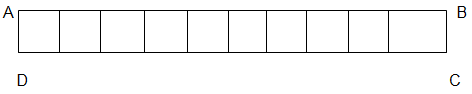 Đáp án Đề số 7Bài 1.   a) 1405 x 3004 = 4220620b) 140527 + 43 x 55 : 5 – 175= 140527 + 2365 : 5 – 175= 140527 + 473 – 175=140825Bài 2. a) 2001 x 767 + 2002 x 233= 2002 x 767 – 767 + 2002 x 233= 2002 x (767+ 233) – 767= 2002 x 1000 – 767= 2002000 – 767= 2001233b) (m : 1 – m x 1) : (m x 2001 + m + 1)= (m – m) : (m x 2001 + m + 1)= 0 : (m x 2001 + m + 1)                                 = 0Bài 3. Gọi ba số phải tìm là a, b, c. Ba số có trung bình cộng là 60 nên tổng ba số là:3 x 60 = 180.Theo đề bài nếu viết vào bên phải số thứ nhất một chữ số 0 thì được số thứ ba bằng c nên:c = 10 x aSố thứ nhất bằng 1/4 số thứ hai nên b = 4 x a.Vậy a + b + c = a + 4 x a + 10 x a = 18015 x a = 180a = 180 : 15 = 12b = 4 x 12 = 48c = 120.Thử lại: (12 + 48 + 120) : 3 = 60.Đáp số: Số thứ nhất là 12; số thứ hai là 48; số thứ ba là 120.Bài 4.                      Tổng chu vi của 9 hình vuông và hình cho nhật mới hơn chu vi hình chữ nhật cũ là:84 – 48 = 36 (m)Nhìn vào hình vẽ ta thấy tổng chu vi của 9 hình vuông và hình chữ nhật mới hơn chu vi hình chữ nhật cũ chính là 18 lần đường thẳng song song kẻ thêm. Mỗi đường thẳng này đều bằng chiều rộng hình chữ nhật ABCD.Vậy chiều rộng hình chữ nhật ABCD là:36 : 18 = 2 (m)Chiều dài hình chữ nhật ABCD là:48 : 2 – 2 = 22 (m)Diện tích hình cho nhật ABCD là:22 x 2 = 44 (m2)Đáp số: 44m2.